Publicado en Monzón el 26/08/2020 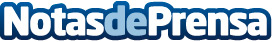 Talleres Murillo ha obtenido el sello StopCoronavirus que certifica el comercio seguro en MonzónEl Ayuntamiento de Monzón y las asociaciones han promovido una campaña de comercio seguro que garantiza el cumplimiento de las medidas de seguridad e incentiva la compra localDatos de contacto:José Luis974402012Nota de prensa publicada en: https://www.notasdeprensa.es/talleres-murillo-ha-obtenido-el-sello Categorias: Automovilismo Sociedad Aragón Industria Automotriz http://www.notasdeprensa.es